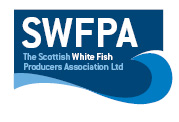 Creel PositionsCreel Position InfoBox 157,46.344 N          003,17.995 W57,46.894 N          003,11.296 W57,44.400 N          003,14.136 W57,44.636 N          003,18.644 WBox 257,43.590 N          003,13.500 W57,43.470 N          003,13.100 W57,42.930 N          003,14.140 W57,43.040 N          003,14.560 WBox 357,43.170 N          003,23.620 W57,43.520 N          003,23.860 W57,44.090 N          003,21.200 W57,44.370 N          003,18.530 W57,43.870 N          003,15.930 W57,43.470 N          003,16.490 WBox 457,46.838 N         003,38.016 W57,46.329 N         003,32.798 W57,45.161 N         003,34.980 W57,45.614 N         003,38.647 WDate20/11/2020Vessel Name & Reg NoWESTRO  INS 20Skipper NameEWAN THOMSONSkipper Email Addressewan@oceantiger.co.ukSkipper Mobile No07912787334